ECOLE DE CONDUITE 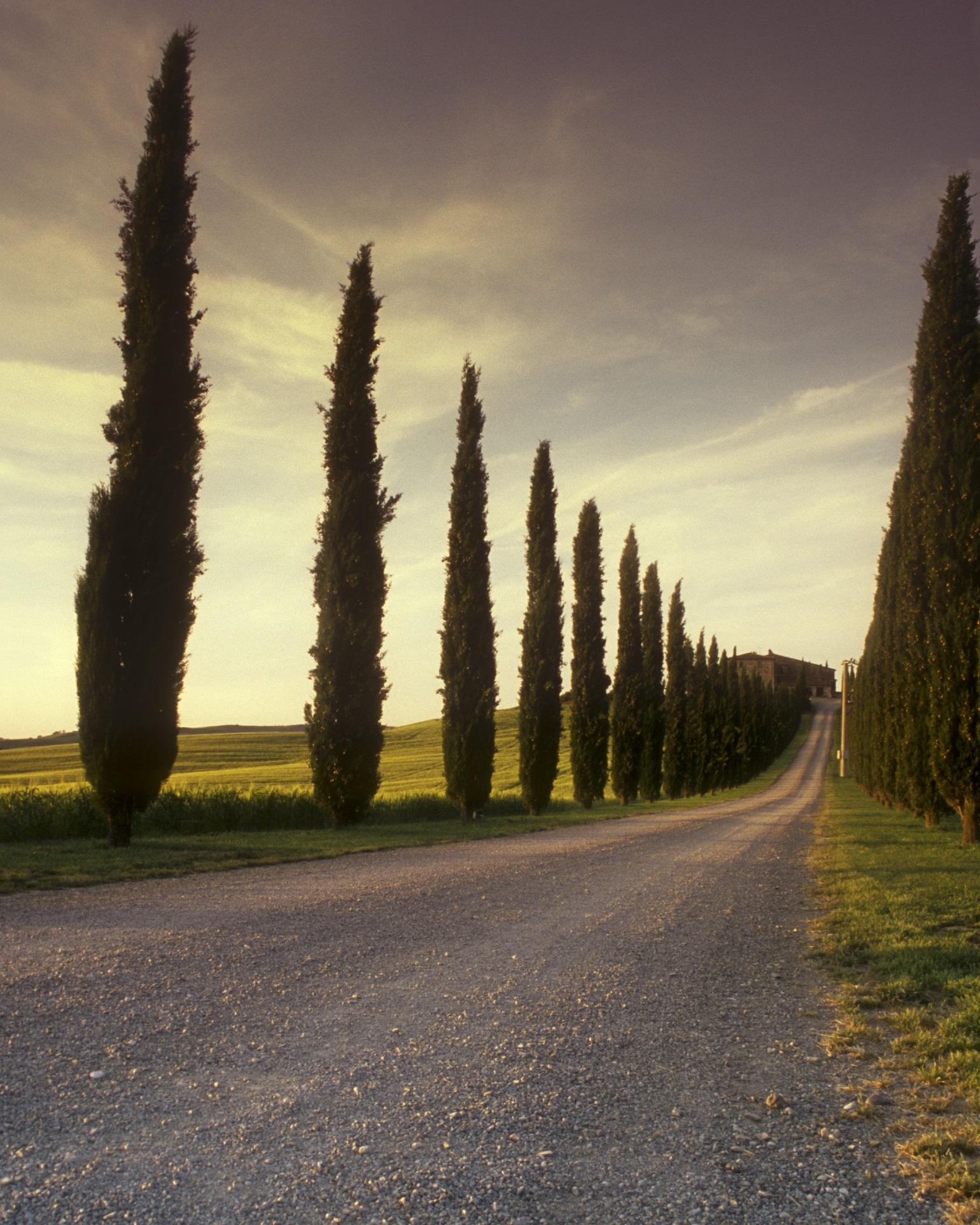 Les cours sont tous dispensés par un titulaire du Titre Professionnel E.C.S.R ou du B.E.P.E.CA.S.E.RHORAIRES COLLECTIFS DES COURS THEORIQUES (Les grands thèmes S.R)HORAIRES COLLECTIFS DES COURS THEORIQUES (Les grands thèmes S.R)HORAIRES COLLECTIFS DES COURS THEORIQUES (Les grands thèmes S.R)HORAIRES COLLECTIFS DES COURS THEORIQUES (Les grands thèmes S.R)Jours de la semaineHoraire de DébutHoraire de FinContenusLundi17h19hTests Code de la routeMardiMercredi14 h16 hAccidentologie Etude de cas et analyse de la réglementation JeudiVendredi17 h 19 hEtude de la signalisation / Tests Code de la routeThèmes – Produits Psychoactifs / Vitesse